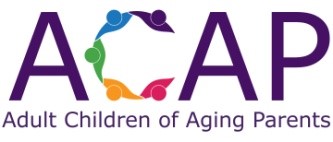 Sponsors are invited for 2022 ACAP Foothills programs!  If your business or organization provides services that help seniors and/or their adult-child caregivers, you are invited to sponsor one or more ACAP Foothills monthly educational programs during 2022.  ACAP Foothills, a chapter of ACAPcommunity, provides monthly educational programs that offer information, resources, support, and community for adult-children of aging parents, other family caregivers, and area professionals who serve the aging population. Typically, ACAP Foothills programs have attendance of 25-35 participants each month. Sponsors are featured on the ACAP Foothills website for the sponsorship month and recognized in all publicity about the program. In addition, during the sponsored ACAP program, sponsors are invited to set up a display table, provide a 2-minute presentation about their business/organization to the group, interact with program attendees and collect contact information of those who wish post-program follow-up.  $100 per program sponsored + assistance in providing light refreshments for program participantsSponsorship benefits include:Sponsors are highlighted in all publicity regarding the sponsored program
Sponsors are recognized on the chapter’s web page during the month of sponsorship
During the sponsored program, sponsors have the opportunity to set up a display table, staffed with up to two staff/volunteers, and to collect contact information from program attendees who wish to follow up
During the sponsored program, sponsors are introduced to the group of attendees and have the opportunity to provide a 2-minute presentation of their business/organization to the entire group
Sponsors have the opportunity to select their sponsorship month(s)For more information or to arrange sponsorship month(s), please contact: Frances Hall at fhall@ACAPcommunity.org or call (toll-free) 1-877-599-ACAP (1-877-599-2227)
